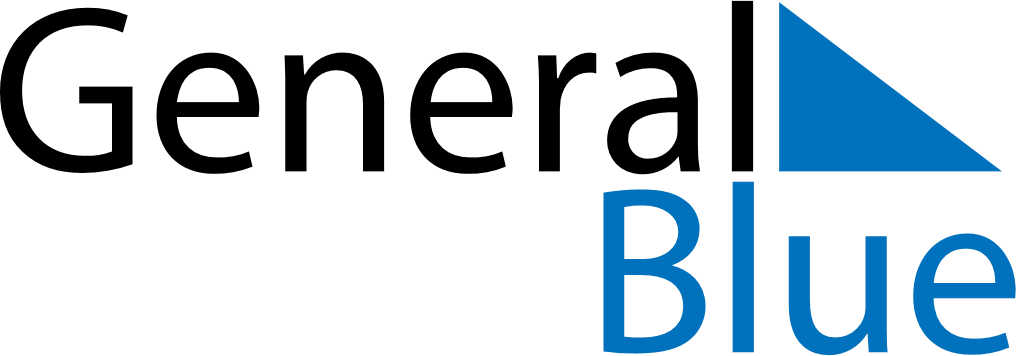 2025 - Q1Vietnam2025 - Q1Vietnam2025 - Q1Vietnam2025 - Q1Vietnam2025 - Q1Vietnam2025 - Q1Vietnam January 2025 January 2025 January 2025MondayTuesdayTuesdayWednesdayThursdayFridaySaturdaySunday123456778910111213141415161718192021212223242526272828293031 February 2025 February 2025 February 2025MondayTuesdayTuesdayWednesdayThursdayFridaySaturdaySunday123445678910111112131415161718181920212223242525262728 March 2025 March 2025 March 2025MondayTuesdayTuesdayWednesdayThursdayFridaySaturdaySunday123445678910111112131415161718181920212223242525262728293031Jan 1: New Year’s DayJan 22: Kitchen guardiansJan 28: Vietnamese New Year HolidaysJan 29: Vietnamese New YearFeb 2: Victory of Ngọc Hồi-Đống ĐaFeb 3: Communist Party of Viet Nam Foundation AnniversaryFeb 12: Lantern FestivalMar 8: International Women’s Day